Aus Protest gegen die Gesundheitspolitik, 
die mittlerweile unsere Existenz bedroht, und als Dank an unsere stark belasteten Medizinischen Fachangestellten, bleibt unsere Praxis bis inkl. 1. Januar 2024geschlossen.Mehr Informationen: www.PraxisInNot.de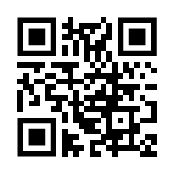 Ihr Praxisteam